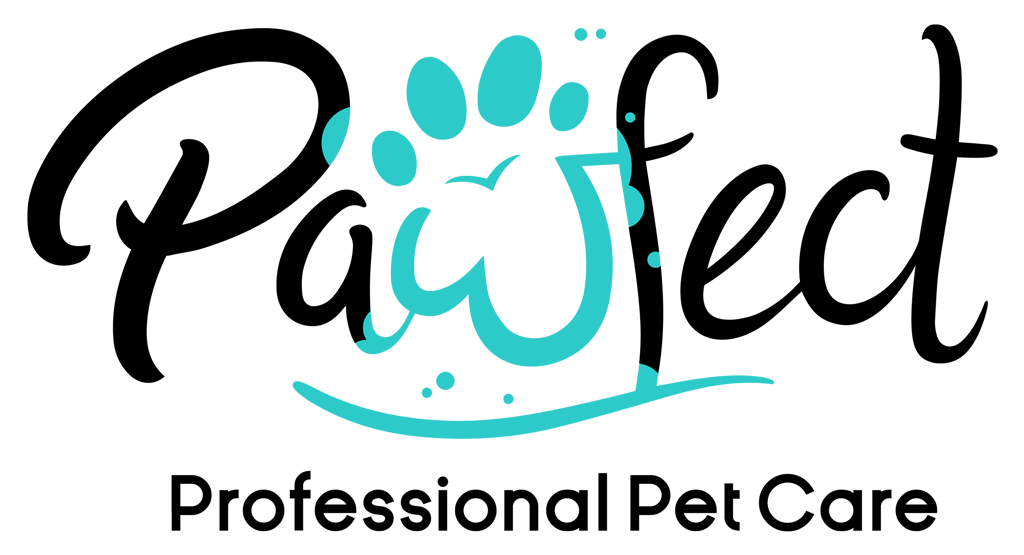 Contract FormOwner Information and Emergency ContactOwner Information and Emergency ContactClients NameAddress Mobile NumberEmailEmergency Contact Name and NumberPet DetailsPet DetailsNameAgeBirthdaySpecies/ BreedColourSexDesexedMicrochip NumberRegistration NumberHow long have you owned your pet?Veterinarian InformationVeterinarian InformationVet PracticeAddressPhone NumberPets Medical and HealthPets Medical and HealthPets Medical and HealthKennel CoughIssued:Due:Lepto VirusIssued:Due:Annual VaccineIssued:Due:Flea/Worm TreatmentIssued:Due:MedicationAllergiesMedical ConditionsAt HomeHouse RulesFeeding times and treatsFood amount and typeToilet habitsIs your pet frightened by anything in particularHas your pet shown aggression in anywayOut and About (Dogs only)One leash, Off leash or bothRecall commands and other commandsReactions with other dogs or catsWhere do you usually walk your dogTraining Pawfect LTD ServicesPawfect LTD ServicesPawfect LTD ServicesServiceFrequencyDate/ DaysOne on One Dog WalkGroup Dog WalkToilet BreakPlay at HomeDinner ServiceTransportationSpecial OccasionLawnsIf you would like updates please specify how and when